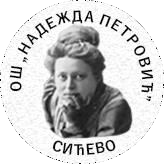 ИЗВЕШТАЈ О РЕАЛИЗАЦИЈИ АКТИВНОСТИ ИЗ РАЗВОЈНОГ ПЛАНА ЗА ШКОЛСКУ 2021/22. ГОДИНУ Јануар 2022. годинеОбласт квалитета 1ПРОГРАМИРАЊЕ, ПЛАНИРАЊЕ И ИЗВЕШТАВАЊЕКоординатор области:  Мирјана Павићевић Стандард  1.3. Планирање образовно-васпитног рада усмерено jе на развоj и остваривање циљева образовања и васпитања, стандарда постигнућа/исхода у наставним предметима и општих међупредметих и предметних компетенциjа.Област квалитета 2НАСТАВА И УЧЕЊЕКоординатори области:  Маја Станковић, Ненад Стоиљковић Стандард  2.1. Наставник ефикасно управља процесом учења на часуСтандард  2.3. Ученици стичу знања, усваjаjу вредности, развиjаjу вештине и компетенциjе на часуСтандард  2.4. Поступци вредновања су у функциjи даљег учењаСтандард  2.5. Сваки ученик има прилику да буде успешан.  Област квалитета 4ПОДРШКА УЧЕНИЦИМАКоординатор области: Биљанкица ВојиновићСтандард  4.2. У школи се подстиче лични, професионални и социjални развоj ученика.Област квалитета 5ЕТОСКоординатор области: Никола СејмановићСтандард 5.3. У школи функционише систем заштите од насиља.5.4. У школи jе развиjена сарадња на свим нивоима.Област квалитета 6ОРГАНИЗАЦИЈА РАДА ШКОЛЕ, УПРАВЉАЊЕ ЉУДСКИМ И МАТЕРИЈАЛНИМ РЕСУРСИМАКоординатор области:  Тијана  Перишић Стандард 6.5. Материjално-технички ресурси користе се функционално.Индикатор 1.3.6. Припреме за наставни рад садрже самовредновање рада наставника и/или напомене о реализациjи планираних активности.Индикатор 1.3.6. Припреме за наставни рад садрже самовредновање рада наставника и/или напомене о реализациjи планираних активности.Индикатор 1.3.6. Припреме за наставни рад садрже самовредновање рада наставника и/или напомене о реализациjи планираних активности.Индикатор 1.3.6. Припреме за наставни рад садрже самовредновање рада наставника и/или напомене о реализациjи планираних активности.Индикатор 1.3.6. Припреме за наставни рад садрже самовредновање рада наставника и/или напомене о реализациjи планираних активности.Индикатор 1.3.6. Припреме за наставни рад садрже самовредновање рада наставника и/или напомене о реализациjи планираних активности.Начин праћења:Посета часовимаПротокол о праћењу посећеног часаНачин праћења:Посета часовимаПротокол о праћењу посећеног часаНачин праћења:Посета часовимаПротокол о праћењу посећеног часаОсобе задужене за праћење:ДиректорСтручни сараднициНаставнициОсобе задужене за праћење:ДиректорСтручни сараднициНаставнициОсобе задужене за праћење:ДиректорСтручни сараднициНаставнициАктивностАктивностНосиоци активностиНосиоци активностиОчекивани резултатРеализација1.Попуњавање евалуационих листа о реализацији планираног и успешности након сваког часаНаставнициНаставнициСваки наставник након реализованог часа попунио је евалуациони листић о реализацији планираног и успешности часаКод мањег броја наставника припреме садрже самовредновање рада наставника2. Попуњавање евалуационих листа о току часа и наученом градиву након обрађене тематске целине, након реализације интердисциплинарног часа, тематске наставе, огледног часа, наставе у природи итд.УченициУченициСваки ученик попунио је евалуациони листић о току часа и наученом градивуАктивност није реализованаИндикатор  2.1.1. Ученику су jасни циљеви часа/исходи учења и зашто то што jе планирано треба да научи.Индикатор  2.1.1. Ученику су jасни циљеви часа/исходи учења и зашто то што jе планирано треба да научи.Индикатор  2.1.1. Ученику су jасни циљеви часа/исходи учења и зашто то што jе планирано треба да научи.Индикатор  2.1.1. Ученику су jасни циљеви часа/исходи учења и зашто то што jе планирано треба да научи.Индикатор  2.1.1. Ученику су jасни циљеви часа/исходи учења и зашто то што jе планирано треба да научи.Индикатор  2.1.1. Ученику су jасни циљеви часа/исходи учења и зашто то што jе планирано треба да научи.Начин праћења:Посета часовимаПротокол о праћењу посећеног часаНачин праћења:Посета часовимаПротокол о праћењу посећеног часаНачин праћења:Посета часовимаПротокол о праћењу посећеног часаОсобе задужене за праћење:ДиректорСтручни сараднициНаставнициОсобе задужене за праћење:ДиректорСтручни сараднициНаставнициОсобе задужене за праћење:ДиректорСтручни сараднициНаставнициАктивностАктивностНосиоци активностиНосиоци активности1.Наставник, у уводном делу часа, наводи ученике, мотивише их да сами закључе циљ часа и његову сврхуНаставнициПедагогНаставнициПедагогСви ученици су схватили циљ часа и његову сврхуАктивност реализује већина наставника2. Попуњавање евалуационих листа о схватању циља часа и његове сврхе након обрађене тематске целине, након реализације интердисциплинарног часа, тематске наставе, огледног часа, наставе у природи итд.*Исти евалуациони листићи из Области 1УченициУченициСви ученици су схватили циљ часа и његову сврхуАктивност није реализованаИндикатор  2.1.2. Ученик разуме обjашњења, упутства и кључне поjмовeИндикатор  2.1.2. Ученик разуме обjашњења, упутства и кључне поjмовeИндикатор  2.1.2. Ученик разуме обjашњења, упутства и кључне поjмовeИндикатор  2.1.2. Ученик разуме обjашњења, упутства и кључне поjмовeИндикатор  2.1.2. Ученик разуме обjашњења, упутства и кључне поjмовeИндикатор  2.1.2. Ученик разуме обjашњења, упутства и кључне поjмовeНачин праћења:Посетом часовимаПротокол о праћењу посећеног часаУвид у припреме за часУвид у педагошку документацију наставникаНачин праћења:Посетом часовимаПротокол о праћењу посећеног часаУвид у припреме за часУвид у педагошку документацију наставникаНачин праћења:Посетом часовимаПротокол о праћењу посећеног часаУвид у припреме за часУвид у педагошку документацију наставникаОсобе задужене за праћење:ДиректорСтручни сараднициНаставнициОсобе задужене за праћење:ДиректорСтручни сараднициНаставнициОсобе задужене за праћење:ДиректорСтручни сараднициНаставнициАктивностАктивностНосиоци активностиНосиоци активностиОчекивани резултатРеализација1.Истицање кључних појмова на сваком часуНаставнициВаспитачНаставнициВаспитачСви ученици бележе кључне појмове, усвајају их и користе као оријентиреВећина наставника реализује ову активност2. Писање кључних појмова на табли  или коришћењем разног дидактичког материјалаНаставнициНаставнициСви ученици бележе кључне појмове, усвајају их и користе као оријентиреВећина настаника реализује ову активност3.Наставник у припремама за час истиче кључне појмовеНаставнициПедагогНаставнициПедагогСви ученици бележе кључне појмове, усвајају их и користе као оријентире Већина наставника реализује ову активностИндикатор  2.1.6. Наставник функционално користи постоjећа наставна средства и ученицима доступне изворе знањаИндикатор  2.1.6. Наставник функционално користи постоjећа наставна средства и ученицима доступне изворе знањаИндикатор  2.1.6. Наставник функционално користи постоjећа наставна средства и ученицима доступне изворе знањаИндикатор  2.1.6. Наставник функционално користи постоjећа наставна средства и ученицима доступне изворе знањаИндикатор  2.1.6. Наставник функционално користи постоjећа наставна средства и ученицима доступне изворе знањаИндикатор  2.1.6. Наставник функционално користи постоjећа наставна средства и ученицима доступне изворе знањаНачин праћења:Изложени панои у учионицама и ходницимаБаза радова на сајту школеПосетом часовимаПротокол о праћењу посећеног часаУвид у припреме за часНачин праћења:Изложени панои у учионицама и ходницимаБаза радова на сајту школеПосетом часовимаПротокол о праћењу посећеног часаУвид у припреме за часНачин праћења:Изложени панои у учионицама и ходницимаБаза радова на сајту школеПосетом часовимаПротокол о праћењу посећеног часаУвид у припреме за часОсобе задужене за праћење:Тим за естетско уређењеДиректорСтручни сараднициНаставнициОсобе задужене за праћење:Тим за естетско уређењеДиректорСтручни сараднициНаставнициОсобе задужене за праћење:Тим за естетско уређењеДиректорСтручни сараднициНаставнициАктивностАктивностНосиоци активностиНосиоци активностиОчекивани резултатРеализација1.Коришћење ИКТ-а и паноа у наставиНаставнициВаспитачНаставнициВаспитачСви наставници користе ИКТ и израду паноаКоришћење Е-учионице на часовима технике и технологије8.9.2021. Пано - Дан међународне писмености - Мирјана Живковић14.9.2021. Пано “Технички апарати и уређаји у домаћинству” у V/2 на часу технике и технологије16.9.2021. Пано “Технички апарати и уређаји у домаћинству” у V/1 на часу технике и технологије27.9.2021. обележен Европски дан језика - коришћење Wordwall квиза27.9.2021. Пано - Европски дан језика - Мирјана Живковић27.9.2021. Пано “Животна средина и здравље” у VI/1  и VII/1 (Стручно веће друштвених наука)30.9.2021. На часу биологије у VIII/1 “Здрави стилови живота” - Powerpoint презентација4.10.2012. на интердисциплинарном часу српског језика, енглеског језика и немачког језика “Здрави стилови живота” коришћена Powerpoint презентација и Wordwall квиз4.10.2021. у Сићеву и 5.10.2021. у Островици пано “Деца су украс света” у оквиру обележавања Дечије недеље - Ацо Митровић4.10.2021. Пано у оквиру обележавања Дечије недеље у Сићеву “Права и обавезе ученика” - Милан Младеновић, Јелена Милановић, Виолета Пејчић Станојевић и Савица Ђурђевић 6.10.2021. Пано у оквиру обележавања Дечије недеље у Островици “Права и обавезе ученика; дрво проблема” - Снежана Крстић Томић и Марија Станковић13.10.2021. На часу географије у V/1 “Облик и димензије Земље” - презентација, анимација, Padlet интерактивна табла, едукативни прилог14.10.2021. На часу енглеског језика у VI/1 коришћен Wordwall квиз и интерактивни видео22.10.2021. На часу Технике и технологије у VI-1 “Фазе у изградњи грађевинског објекта, ситуациони план” коришћена Powerpoint презентација и Wordwall квиз28.10.2021. на часу математике у VI/2 примена дигиталних алата у конструкцији углова29.10.2021. На часу биологије у VI/1 “Исхрана и варење”- коришћење Linoit апликације и Wordwall квиза 3.11.2021.  На часу географије у VI/1 “Миграције становништва” -презентација, анимација, Padlet интерактивна табла, едукативни прилог о миграцијама 5.11.2021. На часу српског језика и књижевности у VIII/1 презентација о Вуку Караџићу5.11.2021. Пано на часу српског језика и књожевности у Островици “Придеви - градивни, описни и присвојни15.11.2021. Пано Биљни и животињски свет Србије у IV/2-биологија25.11.2021. Пано “Устаљени језички изрази”25.11.2021. Powerpoint презентација Поремећаји нервног система и чула у VIII/1 и 8.12. у VIII/2-биологија25.11.2021. Решавање асоцијације, приказ видео клипова и интерактивне игрице на часу енглеског језика у VII/110.12.2021. Пано “Лик и дело Иве Андрића”- Мирјана Живковић1.12. 2021. Пано “Дан борбе против сиде”- VI/2, Снежана Крстић Томић и Марија Станковић2.12.2021. Powerpoint презентација Поремећаји функције ендокриног система у VIII/1 и 13.12. у VIII/213.12.2021. “Миграције” географија и историја у VIII/1, употреба ИКТ-а17.12.2021. Powerpoint презентација Анализа резултата крви и урина у VIII/1 и 29.12. у VIII/2На часовима музичке култре користи се мобилна апликација Perfect piano за свирање ученика 5-8. разреда. Индикатор  2.3.1. Активности/радови ученика показуjу да су разумели предмет учења на часу, умеjу да примене научено и образложе како су дошли до решењаИндикатор  2.3.1. Активности/радови ученика показуjу да су разумели предмет учења на часу, умеjу да примене научено и образложе како су дошли до решењаИндикатор  2.3.1. Активности/радови ученика показуjу да су разумели предмет учења на часу, умеjу да примене научено и образложе како су дошли до решењаИндикатор  2.3.1. Активности/радови ученика показуjу да су разумели предмет учења на часу, умеjу да примене научено и образложе како су дошли до решењаИндикатор  2.3.1. Активности/радови ученика показуjу да су разумели предмет учења на часу, умеjу да примене научено и образложе како су дошли до решењаИндикатор  2.3.1. Активности/радови ученика показуjу да су разумели предмет учења на часу, умеjу да примене научено и образложе како су дошли до решењаНачин праћења:Процена остварености исхода/ стандардаАнализа успеха ученикаПосетом часовимаПротокол о праћењу посећеног часаНачин праћења:Процена остварености исхода/ стандардаАнализа успеха ученикаПосетом часовимаПротокол о праћењу посећеног часаНачин праћења:Процена остварености исхода/ стандардаАнализа успеха ученикаПосетом часовимаПротокол о праћењу посећеног часаОсобе задужене за праћење:ДиректорСтручни сараднициНаставнициОсобе задужене за праћење:ДиректорСтручни сараднициНаставнициОсобе задужене за праћење:ДиректорСтручни сараднициНаставнициАктивностАктивностНосиоци активностиНосиоци активностиОчекивани резултатРеализација1.Постављање задатака  у којима се може видети примена наученог уместо репродуковањаНаставнициНаставници80% ученика тачно решава задатке са основног нивоа 50% ученика тачно решава задатке са средњег нивоа 20% ученика тачно решава задатке са напредног нивоаВећина наставника реализује ову активност2.3.2. Ученик повезуjе предмет учења са претходно наученим у различитим областима, професионалном праксом и свакодневним животом2.3.2. Ученик повезуjе предмет учења са претходно наученим у различитим областима, професионалном праксом и свакодневним животом2.3.2. Ученик повезуjе предмет учења са претходно наученим у различитим областима, професионалном праксом и свакодневним животом2.3.2. Ученик повезуjе предмет учења са претходно наученим у различитим областима, професионалном праксом и свакодневним животом2.3.2. Ученик повезуjе предмет учења са претходно наученим у различитим областима, професионалном праксом и свакодневним животом2.3.2. Ученик повезуjе предмет учења са претходно наученим у различитим областима, професионалном праксом и свакодневним животомНачин праћења:Уверења о похађаном семинаруПосетом часовимаПротокол о праћењу посећеног часаУвид у припреме за часУвид у оперативне планове наставникаЕвиденција у записницима са састанака Стручних већаАнализа успеха ученикаПроцена остварености исхода/ стандардаЕвалуациони листићи за ученикеНачин праћења:Уверења о похађаном семинаруПосетом часовимаПротокол о праћењу посећеног часаУвид у припреме за часУвид у оперативне планове наставникаЕвиденција у записницима са састанака Стручних већаАнализа успеха ученикаПроцена остварености исхода/ стандардаЕвалуациони листићи за ученикеНачин праћења:Уверења о похађаном семинаруПосетом часовимаПротокол о праћењу посећеног часаУвид у припреме за часУвид у оперативне планове наставникаЕвиденција у записницима са састанака Стручних већаАнализа успеха ученикаПроцена остварености исхода/ стандардаЕвалуациони листићи за ученикеОсобе задужене за праћење:Тим за професионални развој запослених ДиректорСтручни сараднициРуководиоци стручних већаНаставнициОсобе задужене за праћење:Тим за професионални развој запослених ДиректорСтручни сараднициРуководиоци стручних већаНаставнициОсобе задужене за праћење:Тим за професионални развој запослених ДиректорСтручни сараднициРуководиоци стручних већаНаставнициАктивностАктивностНосиоци активностиНосиоци активностиОчекивани резултатРеализација1.Интердисциплинарни приступ у настави и тематско планирање*Уколико наставник има 1 час недељно треба да реализује 1 час у полугоишту, уколико има 2 часа недељно треба да реализује 2 часа у полугодишту...НаставнициВаспитачПедагогНаставнициВаспитачПедагогСви наставници најмање 1-5 часова у полугодишту треба да реализују као интердисциплинарну или тематску наставу *Уколико наставник има 1 час недељно треба да реализује 1 час у полугоишту, уколико има 2 часа недељно треба да реализује 2 часа у полугодишту...27.9.2021. повезивање наставних садржаја страних језика у оквиру обележавања Европског дана језика30.9.2021. “Здрави стилови живота” повезивање наставних садржаја билогије и хемије и развијање одговорног односа према здрављу4.10.2021. “Здрави стилови живота” повезивање наставних садржаја српског језика и књижевности, енглеског и немачког језика   и развијање одговорног односа према здрављу3.11.2021. интердисциплинарни час географије, историје и биологије “Миграције становништва”15.11.2021. интердисциплинарно повезивање српског језика и биологије у IV/2 Биљни и животињски свет Србије6.12.2021. корелација између немачког језика и физичког васпитања на тему Наша олимпијада у разреду у VII/125.11.2021. корелација садржаја српског језика и природе и друштва на тему “Национални паркови” у IV/213.12.2021. корелација садржаја географије и историје на тему “Миграције” у VIII/12.Неговање интердисциплинарности и усклађивање планова и програма из различитих  наставних предметаСтручна већаСтручна већаСви наставници најмање 1-5 часова у полугодишту треба да реализују као интердисциплинарну или тематску наставу *Уколико наставник има 1 час недељно треба да реализује 1 час у полугоишту, уколико има 2 часа недељно треба да реализује 2 часа у полугодишту...3.Организовање  тематских дана*12 дана у школској годиниСтручна већа ВаспитачСтручна већа Васпитач12 дана у школској години су реализовани као тематски дани8.9.2021. обележен Дан међународне писмености у виду предавања и паноа - Мирјана Живковић15.9.2021. обележен Дан српског јединства, слободе и националне заставе у Сићеву и Островици певањем химне и поздрављањем заставе27.9.2021. обележен Европски дан језика у виду Wordwall квиза на часовима енглеског и немачког језика у Сићеву и у Островици у виду предавања и паноа - Мирјана Живковић28.9.2021. и 29.9.2021.  обележен Европски дан језика у виду Wordwall квиза на часовима енглеског језика у ОстровициОбележавање Дечије недеље у Сићеву и Островици у виду информисања о дечијим правима, израде ликовних радова и паноа на тему “Деца су украс света”, играња друштвених игара и активности “Музички балони” и организовања јесењег кроса и такмичења из стреличарства и стоног тениса18.10.2021. обележен Дан здраве хране у Островици у виду изложбе украсних предмета од воћа и поврћа1.11.2021. обележен празник Halloween (Ноћ вештица) на часовима енглеског језика у нижим разредима у Сићеву у виду прављења маски1.11.2021. обележени су Вукови дани у нижим разредима у Сићеву у виду приказивања видео клипа, Kahoot квиза и прављења паноа са подацима из Вуковог живота и пословицама, загонеткама и брзалицама25.11.2021. Обележен Дан захвалности у виду приказивање видео клипова, решавања асоцијације и приказа интерактивне игрице на часу енглеског језика у VII/110.12.2021. Обележавање 60 година Нобелове награде Иви Андрићу у виду јавних часова у Сићеву и Островици и паноа у Сићеву, Мирјана Живковић и Снежана Крстић Томић27.12.2021. на часовима енглеског језика у нижим разредима у Сићеву и 28.12. у Островици обележен Божић у виду коришћења Божићних симбола и певања Божићних песама4.Постављање задатака и питања из свакодневног живота, као и из других области/предметаНаставнициНаставнициПроцена нивоа остварености исхода и стандарда (80% основног нивоа, 50% средњег нивоа и 20% напредног нивоа)Већина наставника реализује ову активност5.Учење из више извора (речници, енциклопедије, интернет, википедија...)НаставнициПедагогНаставнициПедагогПроцена нивоа остварености исхода и стандарда (80% основног нивоа, 50% средњег нивоа и 20% напредног нивоа)Већина наставника реализује ову активност6.Попуњавање евалуационих листа након реализације истраживања и пројектне наставе о квалитету информација, доступности извора, процеса учењаУченициУченициПроцена нивоа остварености исхода и стандарда (80% основног нивоа, 50% средњег нивоа и 20% напредног нивоа)Индикатор 2.3.3. Ученик прикупља, критички процењуjе и анализира идеjе, одговоре и решењаИндикатор 2.3.3. Ученик прикупља, критички процењуjе и анализира идеjе, одговоре и решењаИндикатор 2.3.3. Ученик прикупља, критички процењуjе и анализира идеjе, одговоре и решењаИндикатор 2.3.3. Ученик прикупља, критички процењуjе и анализира идеjе, одговоре и решењаИндикатор 2.3.3. Ученик прикупља, критички процењуjе и анализира идеjе, одговоре и решењаИндикатор 2.3.3. Ученик прикупља, критички процењуjе и анализира идеjе, одговоре и решењаНачин праћења:Анализа успеха ученикаПроцена остварености исхода/ стандардаУвид у продукте истраживањаНачин праћења:Анализа успеха ученикаПроцена остварености исхода/ стандардаУвид у продукте истраживањаНачин праћења:Анализа успеха ученикаПроцена остварености исхода/ стандардаУвид у продукте истраживањаОсобе задужене за праћење:Стручни сараднициНаставнициТим за развој међупредметних компетенција и предузетништвоОсобе задужене за праћење:Стручни сараднициНаставнициТим за развој међупредметних компетенција и предузетништвоОсобе задужене за праћење:Стручни сараднициНаставнициТим за развој међупредметних компетенција и предузетништвоАктивностАктивностНосиоци активностиНосиоци активностиОчекивани резултатРеализација1.Самосталан рад ученика на задаткуНаставнициНаставници60% ученика самостално решава задатке2.Израда истраживачких задатака од стране наставникаНаставнициВаспитачТим за развој међупредметних компетенција и предузетништвоНаставнициВаспитачТим за развој међупредметних компетенција и предузетништвоПродукти истраживања (употребна и васпитна вредност)20.9.2021. истраживачки задаци у VII/1 “Грчка и Италија” - развој међупредметних компетенција - дигитална и рад са подацима на часу географије13.10.2021. истраживачки задаци у VII/1  “Париз и Лондон” на часу географије2.11.2021. истраживачки задатак на часу српског језика и књижевности о печуркама на основу приче Данила Киша “Прича о печуркама” у VII/117.11.2021. истраживачки задатак “Заштита вода Сићева и од вода” у VIII/1  на часу географије 6.12.2021. истраживачки задатак “Величина, функције и типови насеља” у VI/1, на часу географије17.12.2021. Анализа резултата крви и урина у VIII/1  и 29.12. у VIII/2 на часовима биологије 3.Организовање семинара на тему истраживачког рада ученикаДиректорТим за професионални развојДиректорТим за професионални развојСви наставници су присуствовали семинару3.Организовање семинара на тему истраживачког рада ученикаДиректорТим за професионални развојДиректорТим за професионални развојНаставници примењују истраживачки рад ученика у настави на 50% часоваИндикатор 2.3.4. Ученик излаже своjе идеjе и износи оригинална и креативна решењаИндикатор 2.3.4. Ученик излаже своjе идеjе и износи оригинална и креативна решењаИндикатор 2.3.4. Ученик излаже своjе идеjе и износи оригинална и креативна решењаИндикатор 2.3.4. Ученик излаже своjе идеjе и износи оригинална и креативна решењаИндикатор 2.3.4. Ученик излаже своjе идеjе и износи оригинална и креативна решењаИндикатор 2.3.4. Ученик излаже своjе идеjе и износи оригинална и креативна решењаНачин праћења:Посетом часовимаПротокол о праћењу посећеног часаНачин праћења:Посетом часовимаПротокол о праћењу посећеног часаНачин праћења:Посетом часовимаПротокол о праћењу посећеног часаОсобе задужене за праћење:ДиректорСтручни сараднициНаставнициОсобе задужене за праћење:ДиректорСтручни сараднициНаставнициОсобе задужене за праћење:ДиректорСтручни сараднициНаставнициАктивностАктивностНосиоци активностиНосиоци активностиОчекивани резултатРеализација1.Подстицање ученика на изношење примера, коментара, слободног мишљења, да нема погрешних и тачних одговораНаставнициВаспитачНаставнициВаспитачСви ученици износе примере и коментареМањи број наставника реализује ову активност2.Подстицање ученика на дискусију одабиром тема у складу са интересовањем ученика (дебата – аргумантована дискусија)НаставнициНаставнициСви ученици учествују у дискусији3.Стварање проблемске ситуацијеНаставнициНаставнициСви ученици учествују у решавању проблемске ситуације у складу са својим могућностимаИндикатор 2.3.6. Ученик планира, реализуjе и вреднуjе проjекат у настави самостално или уз помоћ наставника.Индикатор 2.3.6. Ученик планира, реализуjе и вреднуjе проjекат у настави самостално или уз помоћ наставника.Индикатор 2.3.6. Ученик планира, реализуjе и вреднуjе проjекат у настави самостално или уз помоћ наставника.Индикатор 2.3.6. Ученик планира, реализуjе и вреднуjе проjекат у настави самостално или уз помоћ наставника.Индикатор 2.3.6. Ученик планира, реализуjе и вреднуjе проjекат у настави самостално или уз помоћ наставника.Индикатор 2.3.6. Ученик планира, реализуjе и вреднуjе проjекат у настави самостално или уз помоћ наставника.Начин праћења:Анализа евалуационих листића након реализације пројектаУвид у износ сакупљених средстава на рачуну ђачке задруге након реализације пројектаАнализа реализације пилот пројекта – обогаћеног једносменског радаНачин праћења:Анализа евалуационих листића након реализације пројектаУвид у износ сакупљених средстава на рачуну ђачке задруге након реализације пројектаАнализа реализације пилот пројекта – обогаћеног једносменског радаНачин праћења:Анализа евалуационих листића након реализације пројектаУвид у износ сакупљених средстава на рачуну ђачке задруге након реализације пројектаАнализа реализације пилот пројекта – обогаћеног једносменског радаОсобе задужене за праћење:Координатор Тима за међупредметне компетенције и предузетништвоТим за реализацију пилот пројекта – обогаћеног једносменског рада Задужена особа за рад ђачке задругеОсобе задужене за праћење:Координатор Тима за међупредметне компетенције и предузетништвоТим за реализацију пилот пројекта – обогаћеног једносменског рада Задужена особа за рад ђачке задругеОсобе задужене за праћење:Координатор Тима за међупредметне компетенције и предузетништвоТим за реализацију пилот пројекта – обогаћеног једносменског рада Задужена особа за рад ђачке задругеАктивностАктивностНосиоци активностиНосиоци активностиОчекивани резултатРеализација1.Изграђивање предузетничких ставова код ученика (иновативност, иницијатива и креативност, самопоуздање, одговорност... ) учешћем у раду ђачке задругеУченициЂачка задругаНаставнициТим за реализацију пилот пројекта – обогаћеног једносменског радаТим за међупредметне компетенције и предузетништвоУченициЂачка задругаНаставнициТим за реализацију пилот пројекта – обогаћеног једносменског радаТим за међупредметне компетенције и предузетништвоСви ученици тимски учествују у изради пројектаУченици су учествовали у берби кукуруза кокичара, пасуља и бундева 5.10.2021. у Островици у сарадњи са наставницимаУченици су учествовали у изради Новодишњих сувенираПромотивне изложбе у школама ОШ “Чегар”, ОШ “Мирослав Антић”, ОШ “Иван Горан Ковачић” и ОШ “Јован Јовановић Змај”Продајна изложба новогодишњих украса и сувенира 29.12.2021 у Островици и 30.12. у Сићеву2.Промоција продуката пројектаТим за међупредметне компетенције и предузетништвоТим за естетско уређење школеЂачка задругаНаставнициТим за међупредметне компетенције и предузетништвоТим за естетско уређење школеЂачка задругаНаставнициЈавно представљање продуката пројекатаОдржане су промоције продуката у ОШ “Чегар”, ОШ “Мирослав Антић”, ОШ “Иван Горан Ковачић” и ОШ “Јован Јовановић Змај”Промоција Новогодишњих украса и сувенира 29.12.2021 у Островици и 30.12. у СићевуИндикатор  2.4.2. Ученику су jасни критериjуми вредновањаИндикатор  2.4.2. Ученику су jасни критериjуми вредновањаИндикатор  2.4.2. Ученику су jасни критериjуми вредновањаИндикатор  2.4.2. Ученику су jасни критериjуми вредновањаИндикатор  2.4.2. Ученику су jасни критериjуми вредновањаИндикатор  2.4.2. Ученику су jасни критериjуми вредновањаНачин праћења:Разговор са ученицима на часовима ЧОС-аРазговор са родитељима на родитељским састанцимаЕвалуациони листићиУсаглашавање критеријума оцењивања на нивоу Стручног већаАнализа успеха ученикаУвид у педагошку документацију наставника и анализаНачин праћења:Разговор са ученицима на часовима ЧОС-аРазговор са родитељима на родитељским састанцимаЕвалуациони листићиУсаглашавање критеријума оцењивања на нивоу Стручног већаАнализа успеха ученикаУвид у педагошку документацију наставника и анализаНачин праћења:Разговор са ученицима на часовима ЧОС-аРазговор са родитељима на родитељским састанцимаЕвалуациони листићиУсаглашавање критеријума оцењивања на нивоу Стручног већаАнализа успеха ученикаУвид у педагошку документацију наставника и анализаОсобе задужене за праћење:Стручни сараднициОдељењске старешинеРуководиоци стручних већаОсобе задужене за праћење:Стручни сараднициОдељењске старешинеРуководиоци стручних већаОсобе задужене за праћење:Стручни сараднициОдељењске старешинеРуководиоци стручних већаАктивностАктивностНосиоци активностиНосиоци активностиОчекивани резултатРеализација1.Упознавање родитеља и ученика са правилником о оцењивању и критеријума за сваки предмет на почетку школске годинеОдељењске старешинеНаставнициОдељењске старешинеНаставнициСви ученици и родитељи су упознати са критеријумима оцењивања свих наставникаРодитељи су упознати на родитељском састанку одржаном 1.9.2021. са правилником о оцењивању и критеријумима за сваки предмет 2.Усаглашавање критеријума оцењивања на нивоу установеНаставнициСтручна већаПедагогНаставнициСтручна већаПедагогНема драстичних разлика у оцењивању једног ученка из различитих предметаУсаглашени су критеријуми оцењивања на нивоу стручних већа на почетку школске године3.Давање јасне и детаљне повратне информације ученику након сваког теста или усменог одговора (писменим и усменим путем)НаставнициНаставнициНиво самопроцене ученика се не разликује од процене њиховог знања Сви наставници бележе препоруке дате ученицимаНаставници дају јасне повратне информације ученицима након сваког теста Индикатор  2.4.4. Ученик поставља себи циљеве у учењу.Индикатор  2.4.4. Ученик поставља себи циљеве у учењу.Индикатор  2.4.4. Ученик поставља себи циљеве у учењу.Индикатор  2.4.4. Ученик поставља себи циљеве у учењу.Индикатор  2.4.4. Ученик поставља себи циљеве у учењу.Индикатор  2.4.4. Ученик поставља себи циљеве у учењу.Начин праћења:Увид у евиденти-рање часова ЧОС-а у ес-дневникуАнализа реализованих активности пилот пројекта – обогаћеног једносменског радаУвид у педагошку документацију наставника и анализаПосетом часовимаПротокол о праћењу посећеног часаПрипремљена питања на састанцима Ученичког парламентаЕвиденција у записницима Ученичког парламентаЗаписници са састанака Тима за културну и јавну делатностНачин праћења:Увид у евиденти-рање часова ЧОС-а у ес-дневникуАнализа реализованих активности пилот пројекта – обогаћеног једносменског радаУвид у педагошку документацију наставника и анализаПосетом часовимаПротокол о праћењу посећеног часаПрипремљена питања на састанцима Ученичког парламентаЕвиденција у записницима Ученичког парламентаЗаписници са састанака Тима за културну и јавну делатностНачин праћења:Увид у евиденти-рање часова ЧОС-а у ес-дневникуАнализа реализованих активности пилот пројекта – обогаћеног једносменског радаУвид у педагошку документацију наставника и анализаПосетом часовимаПротокол о праћењу посећеног часаПрипремљена питања на састанцима Ученичког парламентаЕвиденција у записницима Ученичког парламентаЗаписници са састанака Тима за културну и јавну делатностОсобе задужене за праћење:Стручни сараднициТим за реализацију пилот пројекта – обогаћеног једносменског радаДиректорНаставници који посећују часКоординатор Ученичког парламентаТим за културну и јавну делатностОсобе задужене за праћење:Стручни сараднициТим за реализацију пилот пројекта – обогаћеног једносменског радаДиректорНаставници који посећују часКоординатор Ученичког парламентаТим за културну и јавну делатностОсобе задужене за праћење:Стручни сараднициТим за реализацију пилот пројекта – обогаћеног једносменског радаДиректорНаставници који посећују часКоординатор Ученичког парламентаТим за културну и јавну делатностАктивностАктивностНосиоци активностиНосиоци активностиОчекивани резултатРеализација1.Радионице о техникама учењаОдељењске старешинеПсихологТим за реализацију пилот пројекта – обогаћеног једносменског радаОдељењске старешинеПсихологТим за реализацију пилот пројекта – обогаћеног једносменског радаРеализоване две радионице и представљене две нове технике учења на часовима ЧОС-а Развијена мотивација за даљим учењем23. 9.  5/1 и 29. 9. 2021. 5/2 - ЧОС: Тешкоће преласка на предметну наставу1.Радионице о техникама учењаОдељењске старешинеПсихологТим за реализацију пилот пројекта – обогаћеног једносменског радаОдељењске старешинеПсихологТим за реализацију пилот пројекта – обогаћеног једносменског радаРеализоване радионице за представљање и увежбавање техника учења кроз реализацију пилот пројекта - обогаћеног једносменског рада23. 9.  5/1 и 29. 9. 2021. 5/2 - ЧОС: Тешкоће преласка на предметну наставу2.Промовисање вршњачке едукације / помоћи у савладавању наставних садржаја ученик-ученикуСтручни сараднициДиректорНаставници(евиденција)Тим за реализацију пилот пројекта – обогаћеног једносменског радаСтручни сараднициДиректорНаставници(евиденција)Тим за реализацију пилот пројекта – обогаћеног једносменског радаУчествовање ученика у вршњачкој едукацији3.Промовисање младих и успешних бивших ђака школе и оних који су постизали завидне резултате, путем реалних сусрета и представљања у школском часопису, на паноима, презентацијама...Одељењске старешинеНаставнициСтручни сараднициСтручна већаНовинарска секцијаТим за културну и јавну делатност школеОдељењске старешинеНаставнициСтручни сараднициСтручна већаНовинарска секцијаТим за културну и јавну делатност школеНајмање два представљања младих успешних људи у току школске годинеПостављен је линк представљања бивше ученице Кристине Станковић на  ТВ каналу “Brainz” на сајт школе Индикатор 2.4.5. Ученик уме критички да процени своj напредак и напредак осталих ученика.Индикатор 2.4.5. Ученик уме критички да процени своj напредак и напредак осталих ученика.Индикатор 2.4.5. Ученик уме критички да процени своj напредак и напредак осталих ученика.Индикатор 2.4.5. Ученик уме критички да процени своj напредак и напредак осталих ученика.Индикатор 2.4.5. Ученик уме критички да процени своj напредак и напредак осталих ученика.Индикатор 2.4.5. Ученик уме критички да процени своj напредак и напредак осталих ученика.Начин праћења:Увид у педагошку документацију наставникаНачин праћења:Увид у педагошку документацију наставникаНачин праћења:Увид у педагошку документацију наставникаОсобе задужене за праћење:Стручни сараднициДиректорОсобе задужене за праћење:Стручни сараднициДиректорОсобе задужене за праћење:Стручни сараднициДиректорАктивностАктивностНосиоци активностиНосиоци активностиОчекивани резултатРеализација1.Међусобно процењивање рада на часу од стране ученикаНаставнициНаставнициСви ученици су развили способност процене рада других ученикаПоједини наставници реализују ову активностИндикатор  2.5.2. Наставник користи разноврсне поступке за мотивисање ученика уважаваjући њихове различитости и. претходна постигнућаИндикатор  2.5.2. Наставник користи разноврсне поступке за мотивисање ученика уважаваjући њихове различитости и. претходна постигнућаИндикатор  2.5.2. Наставник користи разноврсне поступке за мотивисање ученика уважаваjући њихове различитости и. претходна постигнућаИндикатор  2.5.2. Наставник користи разноврсне поступке за мотивисање ученика уважаваjући њихове различитости и. претходна постигнућаИндикатор  2.5.2. Наставник користи разноврсне поступке за мотивисање ученика уважаваjући њихове различитости и. претходна постигнућаИндикатор  2.5.2. Наставник користи разноврсне поступке за мотивисање ученика уважаваjући њихове различитости и. претходна постигнућаНачин праћења:Анализа успеха ученикаУвид у евиденцију реализованих представљања радова ученика у записницима стручних већа, Ђачке задруге, Тима за естетско уређење школе, Тима за културне и јавне делатности, на школском сајту и у школском часописуНачин праћења:Анализа успеха ученикаУвид у евиденцију реализованих представљања радова ученика у записницима стручних већа, Ђачке задруге, Тима за естетско уређење школе, Тима за културне и јавне делатности, на школском сајту и у школском часописуНачин праћења:Анализа успеха ученикаУвид у евиденцију реализованих представљања радова ученика у записницима стручних већа, Ђачке задруге, Тима за естетско уређење школе, Тима за културне и јавне делатности, на школском сајту и у школском часописуОсобе задужене за праћење:Одељењске старешинеСтручни сараднициСтручна већаСтручни тим за инклузивно образовањеТим за културну и јавну делатност школеЂачка задругаТим за естетско уређење школеОсобе задужене за праћење:Одељењске старешинеСтручни сараднициСтручна већаСтручни тим за инклузивно образовањеТим за културну и јавну делатност школеЂачка задругаТим за естетско уређење школеОсобе задужене за праћење:Одељењске старешинеСтручни сараднициСтручна већаСтручни тим за инклузивно образовањеТим за културну и јавну делатност школеЂачка задругаТим за естетско уређење школеАктивностАктивностНосиоци активностиНосиоци активностиОчекивани резултатРеализација1.Редовно праћење успеха ученика из осетљивих група и мотивисање похвалама, конструктивним критикама и  саветима за даље напредовањеНаставнициОдељењске старешинеСтручни сараднициНаставнициОдељењске старешинеСтручни сараднициПохваљивање и награђивање свих ученика који покажу напредакАктивност се реализује2.Праћење успеха ученика којима је потребна додатна помоћ и подршка и мотивисање  похвалама, конструктивним критикама и саветима за даље напредовањеНаставнициОдељењске старешинеСтручни сараднициНаставнициОдељењске старешинеСтручни сараднициПохваљивање и награђивање свих ученика који покажу напредакАктивност се реализује3.Праћење напретка ученика који раде по ИОП-у на основу циљева постављених у плану и мотивисање  похвалама, конструктивним критикама и саветима за даље напредовањеНаставнициОдељењске старешинеСтручни сараднициСтручни тим за инклузивно образовањеНаставнициОдељењске старешинеСтручни сараднициСтручни тим за инклузивно образовањеПохваљивање и награђивање свих ученика који покажу напредакАктивност се реализује4.Презентовање радова ученика пред осталим ученицима и родитељимаОдељењске старешинеНаставнициВаспитачТима за културну и јавну делатност школеОдељењске старешинеНаставнициВаспитачТима за културну и јавну делатност школеШто већи број представљања радова ученикаРадови ученика су приказани у ходнику школе на паноима као и на сајту школеИндикатор  2.5.4. Ученик има могућност избора у вези са начином обраде теме, обликом рада или материjала.  Индикатор  2.5.4. Ученик има могућност избора у вези са начином обраде теме, обликом рада или материjала.  Индикатор  2.5.4. Ученик има могућност избора у вези са начином обраде теме, обликом рада или материjала.  Индикатор  2.5.4. Ученик има могућност избора у вези са начином обраде теме, обликом рада или материjала.  Индикатор  2.5.4. Ученик има могућност избора у вези са начином обраде теме, обликом рада или материjала.  Индикатор  2.5.4. Ученик има могућност избора у вези са начином обраде теме, обликом рада или материjала.  Начин праћења:Евидентирање ученика који су према упутствима наставника самостално истраживали одређене садржајеПедагошка евиденција наставникаНапомена у ес-дневнику о реализацији „Преокренуте учионице“Начин праћења:Евидентирање ученика који су према упутствима наставника самостално истраживали одређене садржајеПедагошка евиденција наставникаНапомена у ес-дневнику о реализацији „Преокренуте учионице“Начин праћења:Евидентирање ученика који су према упутствима наставника самостално истраживали одређене садржајеПедагошка евиденција наставникаНапомена у ес-дневнику о реализацији „Преокренуте учионице“Особе задужене за праћење:НаставнициСтручна већаСтручни сараднициОсобе задужене за праћење:НаставнициСтручна већаСтручни сараднициОсобе задужене за праћење:НаставнициСтручна већаСтручни сараднициАктивностАктивностНосиоци активностиНосиоци активностиОчекивани резултатРеализација1.Упознавање са наставном јединицом која ће се радити на наредном часу и давање задатака унапред (на претходном часу), нпр. изокренута учионица...*Два часа у полугодишту на нивоу стручног већа реализовати као „изокренуту учионицу“.НаставнициНаставнициДва часа у полугодишту на нивоу стручног већа су реализована као „преокренута учионица“Индикатор  4.2.2 На основу праћења укључености ученика у ваннаставне активности и интересовања ученика, школа утврђуjе понуду ваннаставних активности.Индикатор  4.2.2 На основу праћења укључености ученика у ваннаставне активности и интересовања ученика, школа утврђуjе понуду ваннаставних активности.Индикатор  4.2.2 На основу праћења укључености ученика у ваннаставне активности и интересовања ученика, школа утврђуjе понуду ваннаставних активности.Индикатор  4.2.2 На основу праћења укључености ученика у ваннаставне активности и интересовања ученика, школа утврђуjе понуду ваннаставних активности.Индикатор  4.2.2 На основу праћења укључености ученика у ваннаставне активности и интересовања ученика, школа утврђуjе понуду ваннаставних активности.Индикатор  4.2.2 На основу праћења укључености ученика у ваннаставне активности и интересовања ученика, школа утврђуjе понуду ваннаставних активности.Начин праћења:Увид у попуњене анкетне листићеЗаписници са састанака стручних већа и ученичког парламентаУвид у Годишњи план рада школе о формирању ваннаставних активности и планове рада истихУвид у извештаје о раду секцијаУвид у евиденцију реализованих представљања радова ученика у записницима стручних већа, Ђачке задруге, Тима за естетско уређење школе, Тима за културне и јавне делатности, на школском сајту и у школском часописуНачин праћења:Увид у попуњене анкетне листићеЗаписници са састанака стручних већа и ученичког парламентаУвид у Годишњи план рада школе о формирању ваннаставних активности и планове рада истихУвид у извештаје о раду секцијаУвид у евиденцију реализованих представљања радова ученика у записницима стручних већа, Ђачке задруге, Тима за естетско уређење школе, Тима за културне и јавне делатности, на школском сајту и у школском часописуНачин праћења:Увид у попуњене анкетне листићеЗаписници са састанака стручних већа и ученичког парламентаУвид у Годишњи план рада школе о формирању ваннаставних активности и планове рада истихУвид у извештаје о раду секцијаУвид у евиденцију реализованих представљања радова ученика у записницима стручних већа, Ђачке задруге, Тима за естетско уређење школе, Тима за културне и јавне делатности, на школском сајту и у школском часописуОсобе задужене за праћење:Одељењске старешинеСтручна већаСтручни сараднициСтручна већаСтручни тим за инклузивно образовањеТим за културну и јавну делатност школеЂачка задругаТим за естетско уређење школеОсобе задужене за праћење:Одељењске старешинеСтручна већаСтручни сараднициСтручна већаСтручни тим за инклузивно образовањеТим за културну и јавну делатност школеЂачка задругаТим за естетско уређење школеОсобе задужене за праћење:Одељењске старешинеСтручна већаСтручни сараднициСтручна већаСтручни тим за инклузивно образовањеТим за културну и јавну делатност школеЂачка задругаТим за естетско уређење школеАктивностАктивностНосиоци активностиНосиоци активностиОчекивани резултатРеализација1.Анкетирање свих ученика о њиховим интересовањима и жељама за ваннаставним активностимаОдељењске старешинеОдељењске старешинеРадо одазивање ученика за припрему и реализацију свих школских активности Веће поштовање ученика према школи као институцији и запосленима у школиАктивност је реализована на почетку школске године2.Aнализа ученичких предлога на састанцима стручних већа и Ученичког парламентаСтручна већаУченички парламентСтручна већаУченички парламентФормирање понуде секција на основу интересовања ученикаАктивност је реализована на почетку школске године3.Понуда ваннаставних активности на основу    интересовања  ученикаСтручна већаУченички парламентСтручна већаУченички парламентВећа укљученост ученика у рад секција насталих као резултат њиховог интересовањаАктивност је реализована на почетку школске године4.Промовисање успешних резултата рада секција: презентације ученичких успеха; сајт школе, школски часопис, панои итд.НаставнициТим за културну и јавну делатност школеАдминистратор школског сајтаТим за естетско уређење школеНаставнициТим за културну и јавну делатност школеАдминистратор школског сајтаТим за естетско уређење школеВећа укљученост ученика у рад секцијаАктивност се реализујеИндикатор  5.3.4. Школа организуjе посебне активности подршке и васпитни рад са ученицима коjи су укључени у насиље (коjи испољаваjу насилничко понашање, трпе га или су сведоци).Индикатор  5.3.4. Школа организуjе посебне активности подршке и васпитни рад са ученицима коjи су укључени у насиље (коjи испољаваjу насилничко понашање, трпе га или су сведоци).Индикатор  5.3.4. Школа организуjе посебне активности подршке и васпитни рад са ученицима коjи су укључени у насиље (коjи испољаваjу насилничко понашање, трпе га или су сведоци).Индикатор  5.3.4. Школа организуjе посебне активности подршке и васпитни рад са ученицима коjи су укључени у насиље (коjи испољаваjу насилничко понашање, трпе га или су сведоци).Индикатор  5.3.4. Школа организуjе посебне активности подршке и васпитни рад са ученицима коjи су укључени у насиље (коjи испољаваjу насилничко понашање, трпе га или су сведоци).Индикатор  5.3.4. Школа организуjе посебне активности подршке и васпитни рад са ученицима коjи су укључени у насиље (коjи испољаваjу насилничко понашање, трпе га или су сведоци).Начин праћења:Увид у записник са првог родитељског састанкаУвид у записник са састанка Тима за заштиту ученика од дискриминације, насиља, злостављања и занемаривањаЕвиденција реализованих радионица у записницима Тима за заштиту ученика од дискриминације, насиља, злостављања и занемаривања и Вршњачког тима за превенцију насиљаЕвиденција у ес-дневнику о реализованим радионицама на часовима ЧОС-аУвид у евиденцију долазака родитеља и њихове улоге у решавање проблема у педагошкој документацији одељењског старешинеУверење о похађаној обуци за форум театарЕвидентирање реализованих форум театараНачин праћења:Увид у записник са првог родитељског састанкаУвид у записник са састанка Тима за заштиту ученика од дискриминације, насиља, злостављања и занемаривањаЕвиденција реализованих радионица у записницима Тима за заштиту ученика од дискриминације, насиља, злостављања и занемаривања и Вршњачког тима за превенцију насиљаЕвиденција у ес-дневнику о реализованим радионицама на часовима ЧОС-аУвид у евиденцију долазака родитеља и њихове улоге у решавање проблема у педагошкој документацији одељењског старешинеУверење о похађаној обуци за форум театарЕвидентирање реализованих форум театараНачин праћења:Увид у записник са првог родитељског састанкаУвид у записник са састанка Тима за заштиту ученика од дискриминације, насиља, злостављања и занемаривањаЕвиденција реализованих радионица у записницима Тима за заштиту ученика од дискриминације, насиља, злостављања и занемаривања и Вршњачког тима за превенцију насиљаЕвиденција у ес-дневнику о реализованим радионицама на часовима ЧОС-аУвид у евиденцију долазака родитеља и њихове улоге у решавање проблема у педагошкој документацији одељењског старешинеУверење о похађаној обуци за форум театарЕвидентирање реализованих форум театараОсобе задужене за праћење:Стручни сараднициДиректорОдељењски старешинаТим за заштиту ученика од дискримина-ције, насиља, злостављања и занемаривањаТим за професионални развој запосленихОсобе задужене за праћење:Стручни сараднициДиректорОдељењски старешинаТим за заштиту ученика од дискримина-ције, насиља, злостављања и занемаривањаТим за професионални развој запосленихОсобе задужене за праћење:Стручни сараднициДиректорОдељењски старешинаТим за заштиту ученика од дискримина-ције, насиља, злостављања и занемаривањаТим за професионални развој запосленихАктивностАктивностНосиоци активностиНосиоци активностиОчекивани резултатРеализација1.Реализација предавања и радионица за превенцију непожељних облика понашања*Два пута у току полугодиштаОдељењске старешинеТим за заштиту ученика од дискриминације, насиља, злостављања и занемаривањаВршњачки тим за превенцију насиљаОдељењске старешинеТим за заштиту ученика од дискриминације, насиља, злостављања и занемаривањаВршњачки тим за превенцију насиљаКонтинуирана превенција насиља у школиПсихолог школе је 27. 09. 2021. реализовао  радиноцу у одељењу 8/1 на тему непожељних облика понашања .На часовима ЧОС-а реализоване су следеће теме:5/2 - 6. 9; 8/2 - 8. 9;  5/1, 6/1 - 9. 9; 6/2, 8/1 - 10. 9; 7/1 - 13. 9; 2/1, 4/1 - 14. 9; 1/2, 3/2, 4/2 - 21. 9; Упознавање са кућним редом7/2 - 14. 9. Упознавање ученика са правилима понашања5/2 - 6. 10; 5/1 - 21. 10; Бонтон - понашање на јавном месту8/2 - 20. 10; 8/1 - 22. 10. Међувршњачко насиље5/1 - 28. 10. Ненасилна комуникација: Школа без насиља6/1 - 28. 10; 6/2 - 29. 10; 1/2, 2/2, 4/2 - 23. 11; 7/1 - 13. 12; 7/2 - 14. 12. Насиље је негативна појава1/2, 2/2, 3/2, 4/2 - 7. 12. Конфликти и сукоби и како их решавамо2.Континуирана сарадња са родитељима и њихово  укључивање по питању  заштите од насиљаОдељењске старешинеСтручни сараднициТим за заштиту ученика од дискриминације, насиља, злостављања и занемаривањаОдељењске старешинеСтручни сараднициТим за заштиту ученика од дискриминације, насиља, злостављања и занемаривањаКонтинуирана превенција насиља у школиРеализовано, мајка ученика је присуствовала на састанку тима и активно учествовала на састанку. Такође, родитељи су укључени током целе школске године.4.Предавања, едукативне радионице за ученике, наставнике и родитеље на теме: Учионица добре воље; Заштита од насиља; Решавање сукоба; Медијација; Језик ненасилне комуникације и др. у сарадњи са организацијама младих које се баве превенцијом насиља*6 радионица у току школске године, од којих две у присуству родитеља и наставникаОдељењске старешинеПсихологОрганизације младих које се баве превенцијом насиљаТим за заштиту ученика од дискриминације, насиља, злостављања и занемаривањаОдељењске старешинеПсихологОрганизације младих које се баве превенцијом насиљаТим за заштиту ученика од дискриминације, насиља, злостављања и занемаривањаРеализација 6 радионица у току школске године, од којих две у присуству родитеља и наставникаПсихолог и педагог школе су 03. 11. 2021.  су реализовали радионицу   одељењу  6/1 на тему Заштитне од насиља. Педагог  и наставник информатике и рачунарстава су 26.11. 2021. реализовали радионицу на тему Дигиталног насиља5/1 - 28. 10. Ненасилна комуникација: Школа без насиља5.Обука одељењских старешина за Форум театар*Један форум театар у току годинеОдељењске старешинеДиректорТим за професионални развој запосленихТим за заштиту ученика од дискриминације, насиља, злостављања и занемаривањаОдељењске старешинеДиректорТим за професионални развој запосленихТим за заштиту ученика од дискриминације, насиља, злостављања и занемаривањаРеализација једног форум театра у току годинеИндикатор  5.4.5. Наставници, ученици и родитељи организуjу заjедничке активности у циљу jачања осећања припадности школи.Индикатор  5.4.5. Наставници, ученици и родитељи организуjу заjедничке активности у циљу jачања осећања припадности школи.Индикатор  5.4.5. Наставници, ученици и родитељи организуjу заjедничке активности у циљу jачања осећања припадности школи.Индикатор  5.4.5. Наставници, ученици и родитељи организуjу заjедничке активности у циљу jачања осећања припадности школи.Индикатор  5.4.5. Наставници, ученици и родитељи организуjу заjедничке активности у циљу jачања осећања припадности школи.Индикатор  5.4.5. Наставници, ученици и родитељи организуjу заjедничке активности у циљу jачања осећања припадности школи.Начин праћења:Увид у евиденцију реализованих активности у ес-дневнику, записницима стручних већа и свих тимоваНачин праћења:Увид у евиденцију реализованих активности у ес-дневнику, записницима стручних већа и свих тимоваНачин праћења:Увид у евиденцију реализованих активности у ес-дневнику, записницима стручних већа и свих тимоваОсобе задужене за праћење:Стручна већаСви тимовиОсобе задужене за праћење:Стручна већаСви тимовиОсобе задужене за праћење:Стручна већаСви тимовиАктивностАктивностНосиоци активностиНосиоци активностиОчекивани резултатРеализација1.Израда плана и програма сарадње са родитељима  којим ће се предвидети укључивање родитеља у активности којима се реализују програми професионалне оријентације, заштите ученика од насиља, злостављања и занемаривања, школског спорта, здравствене заштите и др, укључивање у рад ваннаставних активности, посете, приредбе, манифестације, пројектну наставу, тематске дане итд.Одељењске старешинеДиректорСви тимовиВаспитачСтручна већаОдељењске старешинеДиректорСви тимовиВаспитачСтручна већаУчествовање 80% родитеља у активностима школеРеализован је, али не у пуној мери због епидемиолошке ситуације. Мада остварен је очекивани резултат од 80% учествовања родитеља у активностима школе. Родитељи су били укључени у програмима зашстите ученика од насиља, злостављања и занемаривања; укључени су и у рад ваннаставних активности, посете и приредбе.Индикатор  6.5.2. Наставници континуирано користе наставна средства у циљу побољшања квалитета наставеИндикатор  6.5.2. Наставници континуирано користе наставна средства у циљу побољшања квалитета наставеИндикатор  6.5.2. Наставници континуирано користе наставна средства у циљу побољшања квалитета наставеИндикатор  6.5.2. Наставници континуирано користе наставна средства у циљу побољшања квалитета наставеИндикатор  6.5.2. Наставници континуирано користе наставна средства у циљу побољшања квалитета наставеИндикатор  6.5.2. Наставници континуирано користе наставна средства у циљу побољшања квалитета наставеНачин праћења:Увид у пописне листеУвид у евиденцију употребљивих наставних средстава по стручним већимаУвид у записник са састанака стручних већаУвид у записнике са састанака Тима за обезбеђивање квалитета и развој установе и Тима за израду пројекатаНачин праћења:Увид у пописне листеУвид у евиденцију употребљивих наставних средстава по стручним већимаУвид у записник са састанака стручних већаУвид у записнике са састанака Тима за обезбеђивање квалитета и развој установе и Тима за израду пројекатаНачин праћења:Увид у пописне листеУвид у евиденцију употребљивих наставних средстава по стручним већимаУвид у записник са састанака стручних већаУвид у записнике са састанака Тима за обезбеђивање квалитета и развој установе и Тима за израду пројекатаОсобе задужене за праћење:Шеф рачуноводстваСтручна већаТим за обезбеђивање квалитета и развој установеТима koза израду пројекатаОсобе задужене за праћење:Шеф рачуноводстваСтручна већаТим за обезбеђивање квалитета и развој установеТима koза израду пројекатаОсобе задужене за праћење:Шеф рачуноводстваСтручна већаТим за обезбеђивање квалитета и развој установеТима koза израду пројекатаАктивностАктивностНосиоци активностиНосиоци активностиОчекивани резултатРеализација1.Урадити анализу постојећих наставних средстава у односу на недостајућа наставна средстваСтручна већаНаставнициВаспитачСтручна већаНаставнициВаспитачКонкретна евиденција на нивоу стручних већа и Тима за обезбеђивање квалитета и развој установеНаставници су у оквиру својих Стручних већа урадили анализу постојећих наставних средстава у односу на недостајућа наставна средства.2.Направити план потребних  наставних   средстава по стручним већимаСтручна већаНаставнициВаспитачСтручна већаНаставнициВаспитачПлан потребних наставних средстава налази се у записницима стручних већаЧланови Стручних већа изнели су предлог набавке наставних средстава у шк.2021/2022.год.3.Одабрати приоритетна   наставна средства за набавку и набављање  истихДиректорТим за обезбеђивање квалитета и развој установеДиректорТим за обезбеђивање квалитета и развој установеНабављена неопходна наставна4 миша за кабинет информатике у СићевуCD player4 збирке нотних записа песама за хор са 4 CD-а4.Аплицирање за пројекте и донацијеТим за израду пројекатаДиректорТим за израду пројекатаДиректорАплицирање и набавка потребне документације за учествовање у најмање 4 пројекта / донација у току школске годинеПројекат "Наша учионица-креативна радионица"